О признании утратившим силу  Порядка присутствия   граждан   на заседаниях Норильского городского Совета депутатов 	В соответствии с частью 1 статьи 48 Федерального закона от 06.10. 2003                   № 131-ФЗ «Об общих принципах организации местного самоуправления в Российской Федерации», Регламентом Норильского городского Совета депутатов1.	Признать утратившим силу постановление Главы города Норильска                          от 22.10.2010 № 26 «Об утверждении Порядка присутствия граждан на заседаниях Норильского городского Совета депутатов.Распоряжение вступает в силу со дня подписания.Разместить настоящее распоряжение на официальном сайте муниципального образования город Норильск.Председатель						                       А.А. Пестряков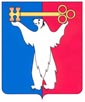 РОССИЙСКАЯ ФЕДЕРАЦИЯКРАСНОЯРСКИЙ КРАЙРОССИЙСКАЯ ФЕДЕРАЦИЯКРАСНОЯРСКИЙ КРАЙРОССИЙСКАЯ ФЕДЕРАЦИЯКРАСНОЯРСКИЙ КРАЙНОРИЛЬСКИЙ ГОРОДСКОЙ СОВЕТ ДЕПУТАТОВНОРИЛЬСКИЙ ГОРОДСКОЙ СОВЕТ ДЕПУТАТОВНОРИЛЬСКИЙ ГОРОДСКОЙ СОВЕТ ДЕПУТАТОВРАСПОРЯЖЕНИЕРАСПОРЯЖЕНИЕРАСПОРЯЖЕНИЕ 13 августа 2019 г.№ 48г. Норильскг. Норильскг. Норильск